ADMISSION FORM FOR THE COURSE OFBACHELOR OF MEDICINE & BACHELOR OF SURGERY (MBBS)(1) Full Name of Applicant (In Block Letters)	(2) Full Name of Father / Mother (In Block Letters)(3) Applicant’s full Address with Phone No. (Please do not repeat your name)(4) Father’s Occupation :-  ( Service / Business / Any Other):(5) Mother’s Occupation :-  ( Service / Business / Any Other)(6) Whether admitted in any institute ?  If Yes, Please Give Details 	(7) Name of qualifying examination last passed: ....................................................................       HSC School Join Date: ......................................  HSC School Leaving Date: .................................       Name and address school last attended:(8) Details of Marks(9) Please give the details of marks obtained in the following subjects at H.S.C or       equivalent examination: (10) Please give the details of NEET(11) Bank Details for Fee Payment:I hereby declare that.( i ) 	The information given above is true to the best of my knowledge and belief.( ii )	I shall abide by all rules and regulation prescribed by the college.( iii)	I will be Reporting to the College on _______________________    Signature of Parent/Guardian 	         Signature of Candidate   Date: _____________________  Place: _____________________  Note: 1)  The candidate is also required to submit an affidavit stating that he/ she has not joined any          Institute for any type of studies during the time interval between passing of HSC and        joining of MBBS in this institute.Enclosed:  (Please tick the enclosures)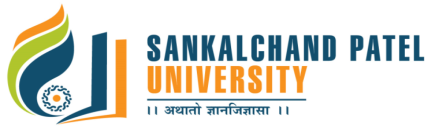 NOOTAN MEDICAL COLLEGE & RESEARCH CENTREVISNAGAR-384315, PHONE : 9512923123Date of AdmissionPaid  Tuition FeesFee Receipt No./ DatePayment Mode : (Pl. Tick Mark)NEFTRTGSIMPSChequeTransaction ID/ Reference No.  Bank NameCheque Number/ By CashDateDateSurnameNameFather’s NameName of FatherName of MotherPresent AddressPermanent AddressPin Code :Pin Code :Mobile No. (Father)Mobile No. (Student)E-mail Id (Student)Sex  (Pl. Tick)Sex  (Pl. Tick)Date of BirthPlace of birthReligionCasteSub CasteMaleFemale       /        /Admission Category(Pl. Tick Mark)OPENSEBCSCSTPHEWSAdhaar No.PAN No.Organization / Company Address:							 	Designation: Organization / Company Address:							 	Designation: Annual Family Income:Whether hostel accommodation requiredWhether hostel accommodation requiredWhether hostel accommodation requiredWhether hostel accommodation requiredWhether Transportation RequiredWhether Transportation RequiredWhether Transportation RequiredWhether Transportation RequiredYesNoYesNoAdmission Receipt No. & DateType of Admission(Pl. Tick Mark)Gov.Mng.NRIMerit No.ClassMonth & Yearof PassingSeat No.Board conducting the Exam(As per Mark sheet)(As per Mark sheet)(As per Mark sheet)ClassMonth & Yearof PassingSeat No.Board conducting the ExamMarks obtainedOut of( %)S.S.C.H.S.C.SubjectTheory MarksTheory MarksPractical MarksPractical MarksMaximumObtainedMaximumObtainedChemistry 100/7050/30Physics 100/7050/30Biology 100/7050/30Total 300/210150/90English100----% Marks Theory Only (P+C+B)(300/210)% Marks Theory Only (P+C+B)(300/210)% Marks Theory Only (P+C+B)(300/210)% Marks Theory Only (P+C+B)(300/210)% Marks Theory & Practical  Only (P+C+B)(450/300)% Marks Theory & Practical  Only (P+C+B)(450/300)% Marks Theory & Practical  Only (P+C+B)(450/300)% Marks Theory & Practical  Only (P+C+B)(450/300)NEET Roll No.Year of ExamNEET Rank No.MarksObtained (out of 720)Percentile ScoreName of BankBranch Name& AddressBank Account NameAccount NumberIFSC CodeThe Mehsana Urban Co-Op. Bank LTDThe Mehsana Urban Co-Op. Bank LTD, Gunj Bajar, Visnagar-384315NOOTAN MEDICAL COLLEGE AND RESEARCH CENTER00061101002978MSNU0000006Copy of SSC / HSC Mark Sheet                                              Copy of Leaving Certificate                                                     Copy of Attempt Certificate (SSC / HSC)                              Copy of NEET Mark Sheet  Copy of Admission Order                                                         Copy of Fee Receipt                                                                  Copy of Aadhar Card                                                                Copy of Pan card of parent                                                   Caste Certificate (Only for Reserved Category) Passport size photograph – 10Medical CertificateAddress Proof (Copy of Aadhar Card/ Passport / Electricity Bill / Other)Copy of Domicile Certificate